6.4  解决问题1. 口算。5×9=   8×4=   5×8=    6×8=   8×9=     9×1=  6×9=   9×9=   7×9=    8×7=   5×9=     9×2=2.（    ）最大能填几？（  ）×7〈 30      9×（   ）〈80      8×（   ）〈50（  ）×9〈70      5×（   ）〈30     9×（   ）＋9〈603.按规律填数。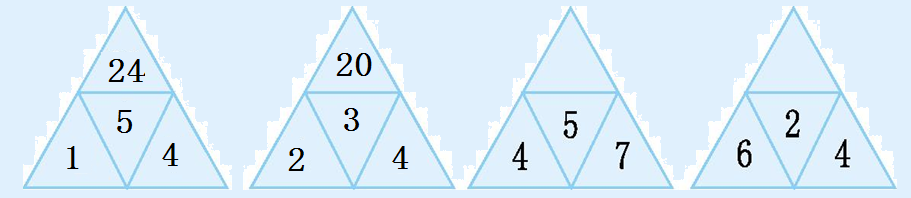 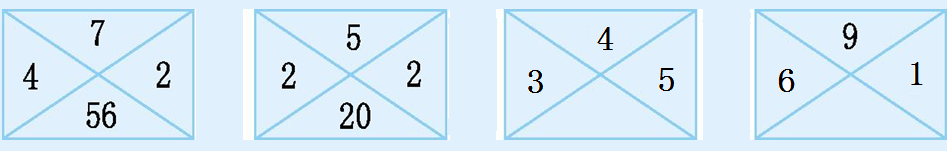 4.生活数学。（1）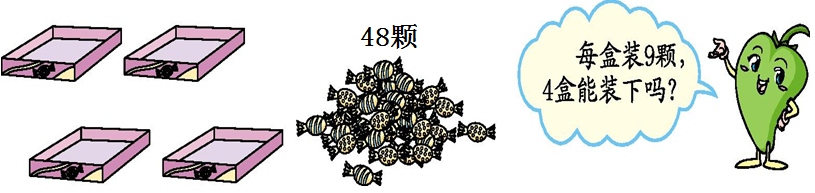 （2）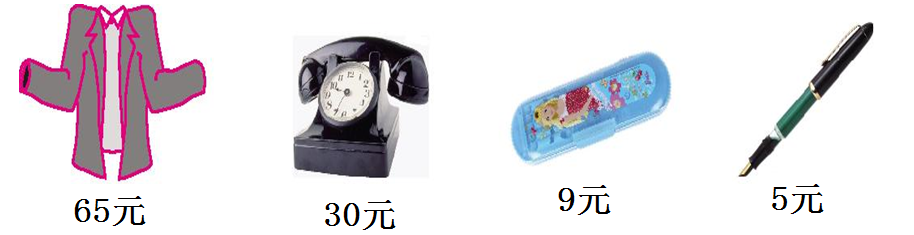 李老师买7支钢笔和一部电话,一共要花多少钱?答案：1.  45  32  40  48  72  9  54  81  63  56  45  18    2.  4  8  6  7  5  5      3.  63  32  32  63   4.（1）9×4=36（颗）  36＜48 不能  （2）7×5+30=65（元） 